FARINGDON TOWN COUNCIL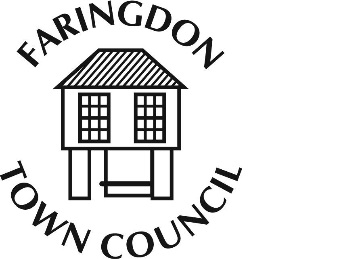 The Pump House, 5 Market Place FARINGDON, Oxfordshire, SN7 7HL Telephone 01367 240281 www.faringdontowncouncil.gov.ukClerk: Sally Thurston APPLICATION FOR FINANCIAL ASSISTANCE										Part A – Details about your organisationName of Organisation Address and postcodeTelephoneStatus – Please tick Registered Charity (enter charity number)	           		   National Organisation		             Other OrganisationOther (Please specify)Contact PersonPosition in OrganisationAddress and postcode						[Telephone Please give a brief description on your organisation IMPORTANTPart B – Details of the assistance requiredWhat is the project for which you require assistance? How much is the total cost of the project?IMPORTANTHow much are you applying to this council for? What contribution are you making? To what other agencies have you applied for funding? What type of assistance are you applying for?              Full Grant			        Matching Grant				      Please add anything you think may assist this application?Please state who you would like a cheque made payable to should your application be successfulOther AgencyAmountResult (if known)